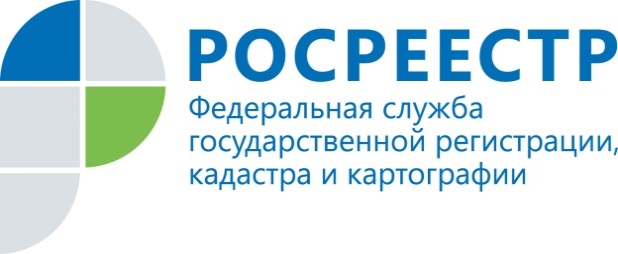 Кадастровая оценка: узнать и оспоритьВ соответствии с действующим законодательством результаты кадастровой стоимости можно оспорить. Для этого необходимо обратиться в суд или в Комиссию по рассмотрению споров о результатах определения кадастровой стоимости, действующей при Управлении Росреестра по Красноярскому краю.О кадастровой стоимостиКадастровая стоимость -  это расчетная величина стоимости объекта недвижимости, которая определена в процессе: - выполнения работ по государственной кадастровой оценке на соответствующей территории;  - рассмотрения споров о результатах определения кадастровой стоимости объекта недвижимости в суде или в комиссии по рассмотрению споров о результатах определения кадастровой стоимости; - осуществления учетных действий филиалом ФГБУ «ФКП Росреестра»  по постановке на кадастровый учет вновь образованных объектов недвижимости, включению в государственный кадастр недвижимости сведений о ранее учтенном объекте недвижимости или внесению в государственный кадастр недвижимости соответствующих сведений при изменении качественных и (или) количественных характеристик объектов недвижимости.Как получить сведения о кадастровой стоимости?Получить информацию о кадастровой стоимости объекта недвижимости можно воспользовавшись электронными сервисами портала Росреестра (www.rosreestr.ru):«Получение сведений из ГКН», «Публичная кадастровая карта», «Справочная информация по объектам недвижимости в режиме on-line», «Получение сведений из фонда данных государственной кадастровой оценки».
Кроме того, сведения о кадастровой стоимости объекта недвижимости можно получить в бумажном виде в форме кадастровой справки, для этого необходимо обратиться в филиал ФГБУ «ФКП Росреестра»  или в Многофункциональный центр.Основания для пересмотра результатов определения кадастровой стоимостиОснованиями для пересмотра кадастровой стоимости в комиссии по рассмотрению споров о результатах определения кадастровой стоимости являются:  - недостоверность сведений об объекте недвижимости, использованных при определении его кадастровой стоимости; - установление в отношении объекта недвижимости его рыночной стоимости на дату, по состоянию на которую установлена его кадастровая стоимость. Комиссия по рассмотрению споров о результатах кадастровой стоимости Для пересмотра кадастровой стоимости объекта недвижимости заинтересованное лицо вправе обратиться с заявлением и необходимыми документами в комиссию по рассмотрению споров о результатах определения кадастровой стоимости при Управлении Росреестра по Красноярском краю. Заявление о пересмотре кадастровой стоимости без приложения документов, перечень которых установлен статьей 24.18 Федерального закона от 29.07.1998                  № 135-ФЗ «Об оценочной деятельности в Российской Федерации», либо в случае несоответствия предоставленных документов требованиям законодательства Российской Федерации к рассмотрению не принимается.Заявление о пересмотре кадастровой стоимости рассматривается комиссией в течение одного месяца с даты его поступления.По итогам 2015 года в Управление Росреестра по Красноярскому краю поступило 550 заявлений о пересмотре результатов кадастровой оценки, тогда как в 2014 году данный показатель составил 129 заявленийИнформация о работе комиссии по рассмотрению споров о результатах определения кадастровой стоимости размещена на официальном сайте Росреестра (www.rosreestr.ru).Контактная информация:  адрес для приема документов: г. Красноярск, ул. Дубровинского, 114, окно № 23телефон (факс): 8 (391) 221-77-19; 8 (391) 221-79-62Пресс-служба Управления Росреестра по Красноярскому краю(391) 2- 524-367
(391) 2- 524-356Страница «ВКонтакте»: https://vk.com/to24.rosreestr